Уроки здоровья по формированию культуры здорового питания стали неотъемлемой частью учебно- воспитательного процесса в начальной школе и носят систематический характер.Цель этих уроков: формирование представления об основах здорового питания и ответственного отношения к своему рациону. В начальной школе  прошел урок под  девизом «Разговор о питании».  Учащиеся познакомились с принципами здорового питания, режимом , безопасными продуктами, составили меню своего собственного питания.При обсуждении работ дети пришли к выводу: «Ешь поменьше сладостей и булочек, так как какова еда и питье - таково и житье!»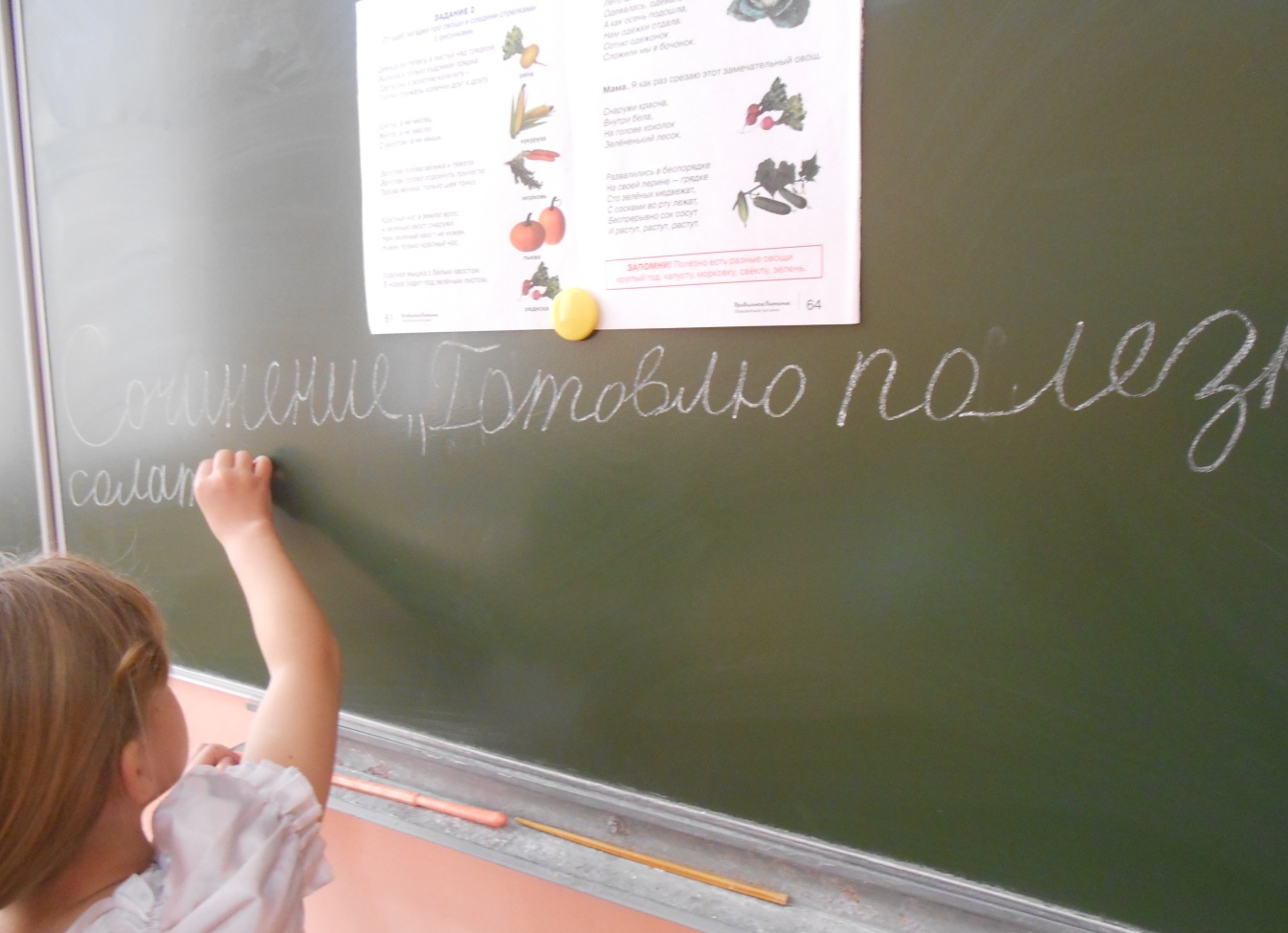 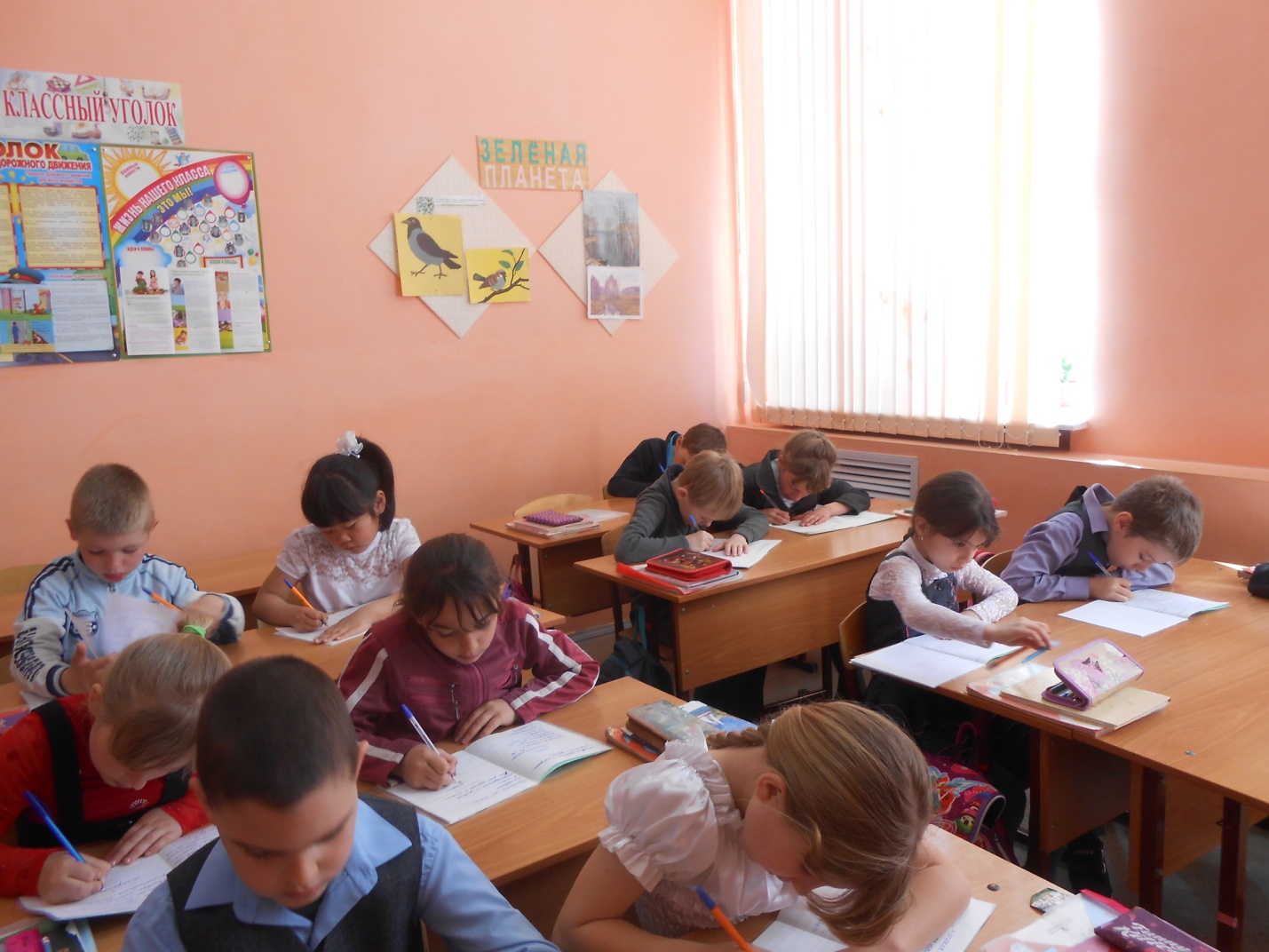 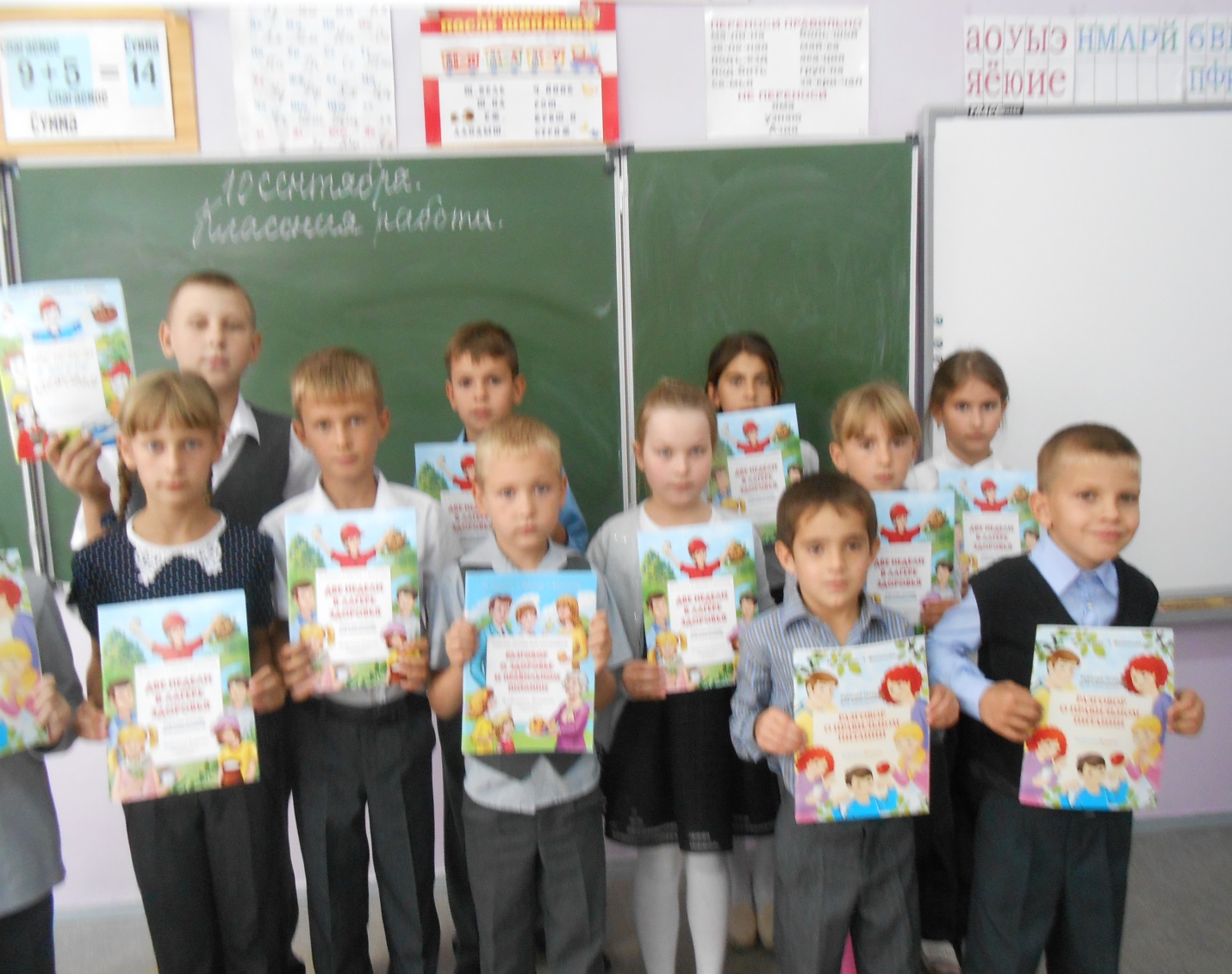 